Psychosoziale Unterstützungsmöglichkeiten für Familien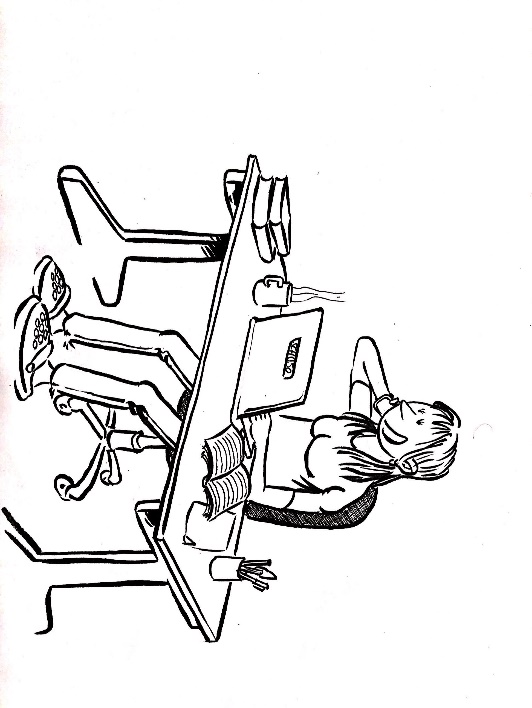 Coronavirus Hotline (Tel.: 0800 80 80 30)Hotlines | Land TirolTelefonische Gesundheitsberatung (Tel.: 1450)Hotlines | Land TirolPsychosozialer Krisendienst (Tel.: 0800 400 120)Hotlines | Land TirolTelefonseelsorge (Tel.: 142)https://www.telefonseelsorge.at/homeRat auf Draht (Tel.: 147)https://www.rataufdraht.at/Erziehungsberatung (Tel.nr.: 0512 508 2972)https://www.tirol.gv.at/gesellschaft-soziales/erziehungsberatung/Psychosoziale Unterstützungsmöglichkeiten am Lebensraum SchuleSCHUSO – Schulsozialarbeit Tirol (www.schuso.at)Standort Kundl (VS & MS) – Handy: 0699 187 205 72/73 / Mail: kundl@schuso.atStandort Wörgl (MS1, MS2 & PTS) – Handy: 0664 887 452 15/16 / Mail: woergl@schuso.atStandort Kufstein (MS & PTS) – Handy: 0664 885 206 53 / Mail: kufstein@schuso.atStandort Kufstein Stadt (VS) – Handy: 0664 885 207 34 / Mail: stadt.kufstein@schuso.atStandort Kufstein Sparchen (VS) – Handy: 0664 885 207 58 / Mail: sparchen.kufstein@schuso.atStandort Kufstein Zell (VS) – Handy: 0664 885 207 49 / Mail: zell.kufstein@schuso.atSchulpsychologie (Wörgl, Tel.: 0512 901 29 283)https://bildung-tirol.gv.at/service/schulpsychologieFachbereich Inklusion, Diversität und Sonderpädagogik (Kufstein, Tel.: 0512 9012 9360)https://bildung-tirol.gv.at/ueber-uns/bildungsregionen/bildungsregion-tirol-ostKinder- und erwachsenengerechte Informationen zu Covid-19 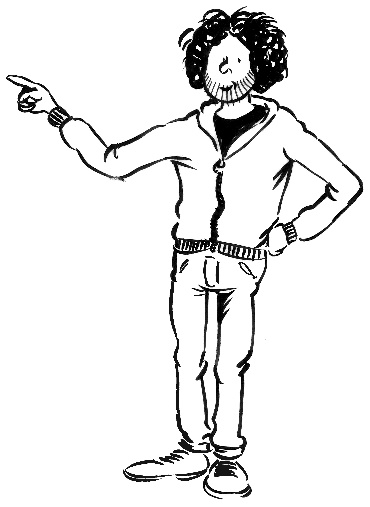 (Faktenchecks gegen Coronamythen)MIMIKAMAhttps://www.mimikama.at/category/coronavirus-2019-ncov/M.E.G.A. - Make Europa Gscheit Again (YouTube-Kanal)https://www.youtube.com/channel/UCcI7BrrJQk1C5xhHWqAxu3wBundesministerium für Soziales, Gesundheit, Pflege und Konsumentenschutzhttps:// www.sozialministerium.at/Informationen-zum-Coronavirus.html